Učenci in učenke, 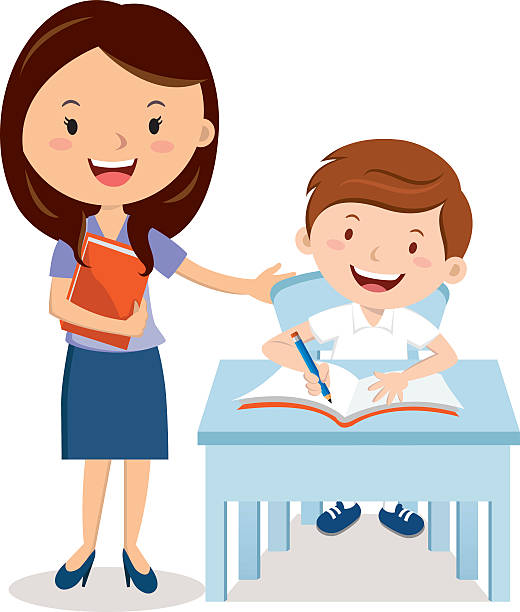 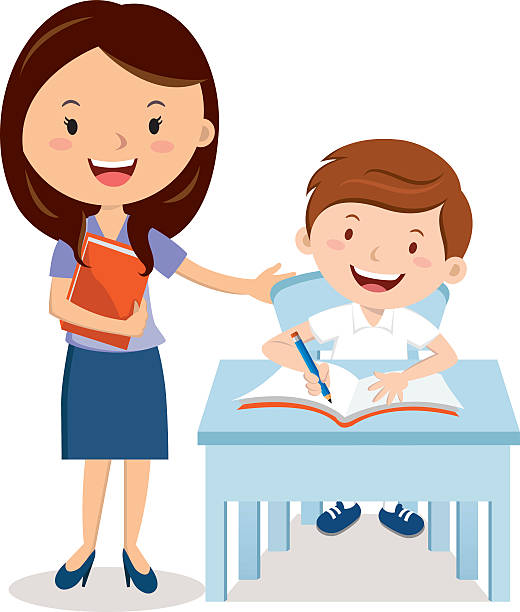 pred nami je nov, 9. teden, dela na daljavo. Potek delaV ponedeljek, 18. 5. 2020, na moj e-naslov morate (v kolikor še niste) oddati projektno nalogo. Videosrečanje bomo imeli v petek, 22. 5. 2020, ob 10.30. V preteklem tednu smo na daljavo pričeli s ponavljanjem pravopisa. V Vmodrem snopiču DZ boste nadaljevali z vajami iz pravopisa, in sicer boste po navodilih rešili: naloge na str. 7 (1 in 2), ob gradivu, naloženem v spletni učilnici, ponovite delitev lastnih imen (na tri skupine, značilnosti posameznih skupin), rešite naloge 4—13, ki se nanašajo na stvarna lastna in stvarna zemljepisna imena; naloge 15, 17, 19, 20, 21, 22 in 24. Dosledno rešite zapis v modrih okvirčkih, ki ga morate razumeti. Pomagajte si z gradivom, dodanim v spletni učilnici (Mala in velika začetnica). V zvezek – jezikovni pouk (če imate možnost tiskanja, lahko natisnete, drugače tabelo prepišite) napišite naslov Ponavljanje in utrjevanje pravopisnih pravil ter svoje znanje ovrednotite. Za dodatna vprašanja, razlago, pojasnila sem vam na voljo v spletni učilnici ali na spletnem naslovu martina.ternargabor@os-velikapolana.si. Uspešen teden! učiteljica MartinaMoje močno znanje(vpišite vsebine, ki vam ne povzročajo težav)Moje šibko znanje(vpišite vsebine, kjer imate veliko napak, ne razumete česa, nalog ne veste rešiti)Moj načrt za odpravo šibkega znanjaKaj bom delal drugače? Kako se bom tega lotil? Moj načrt za odpravo šibkega znanjaKaj bom delal drugače? Kako se bom tega lotil? 